Конспект урока окружающего мира«Вода и её свойства »(2 класс)Учитель: Шевченко Ксения НиколаевнаЦель урока: Создать условия для формирования знаний о свойствах воды, развивать интерес к исследовательской и проектной деятельности.Задачи:Обучающие:-формировать знания об основных свойствах воды в процессе опытов и практической работы;-формировать практические умения работать с лабораторным оборудованием, ставить опыты, вести наблюдения,-делать выводы по результатам-наблюдений, анализировать и обобщать;Развивающие:-создать условия для личностного развития ученика;-активизации самостоятельной деятельности;-развития способности к конструктивному творчеству, наблюдательности, умению сравнивать и делать выводы;Воспитательные:-создать условия для воспитания коммуникативной культуры, , выслушивать и уважать мнение других, ответственности за результаты своего труда; чувства взаимопомощи, поддержки.Тип урока: усвоение новых знанийОборудование:1) 3 прозрачных стакана разной формы ( 2 из них наполнены чистой питьевой  водой) 2) чистый маленький камень (такой, чтобы поместился в стакан) 3) небольшое количество песка или мел, измельченный в порошок 4) ложка соли 5) чайная ложкаХод урока1.Мотивация к учебной деятельности- Здравствуйте, ребята! Меня зовут Ксения Николаевна. Сегодня я вас приглашаю на необычный урок, мы организуем  научную лабораторию. На уроке я вам предлагаю быть маленькими учеными. Чем занимаются ученые? (Задают вопросы, ищут ответы на эти вопросы, наблюдают, проводят опыты, проверяют свои догадки)2. Актуализация знаний и фиксирование затруднения в пробном действии.- Чтобы узнать тему нашего урока, попробуйте отгадать загадку. На свете нет её сильнее, На свете нет ее буйнее. В руках ее не удержать И на коне не обогнать. - Правильно «вода»-А кто из вас сможет мне ответить, что такое вода?( Вода – вещество.)А любое вещество имеет свои свойства.А о свойствах воды вам известно? (Нет)А если мы не знаем о свойствах воды, то тогда о чем мы будем говорить?(находить свойства воды)Сегодня на уроке мы узнаем о воде и какими свойствами она обладает. Смею вам я доложить: Без воды нам не прожить!3.Выявление места и причины затруднения. Постановка проблемы.- Ребята, у меня стакан наполнен жидкостью. Как вы думаете, что может здесь находиться? (Вода)- А как мы можем быть уверены, что это вода? Есть похожие вещества на воду? (Да есть, перекись, спирт)— К концу урока мы должны узнать: «Является ли жидкость в стакане – водой?» 4.Построение проекта выхода из затруднения. Открытие новых знанийК: Сегодня мы должны раскрыть тайны воды, и тайна действительно есть. Исследования знаменитого японского ученого  Масару Эмото показывают, что вода способна впитывать, хранить и передавать человеческие мысли и эмоции. Форма кристаллов льда, которые образуются при замерзании воды, не только зависит от ее чистоты, но и  от того, какие звуки и музыка окружают воду, какие слова слышит вода, и даже от того, думают люди о ней или не обращают на нее внимания. Поэтому и формы кристаллов можно встретить различные.- Как считаете, легко ли было ученым прийти к таким выводам? - Я думаю нелегко. И сегодня у вас тоже есть возможность стать учеными и определить свойства воды.-А в ходе опыта необходимо соблюдать правила.1. Чётко следуй инструкциям  2. При выполнении опыта будь аккуратным.- Давайте проверим  необходимые нам материалы.1) 3 прозрачных стакана разной формы ( 2 из них наполнены чистой питьевой  водой) 2) чистый маленький камень (такой, чтобы поместился в стакан) 3) небольшое количество песка или мел, измельченный в порошок 4) ложка соли 5) чайная ложка5. Реализация проекта.-Итак, перейдем к самим опытам. Опыт 1.Возьмем стакан №1.Сделайте глоток из стакана №1.Обсудите и ответьте на вопрос: «Есть ли вкус у воды?»1) не имеет вкуса Опыт 2.При любом опыте или исследовании, нюхать нужно правильно. Для этого держим сосуд на расстоянии 20 см, и движением руки направляем поток воздуха в свою сторону. Существуют вещества, которые имеют резкий запах, и можно обжечь носовую полость.Возьмем стакан №1.По правилам понюхайте содержимое стакана.Обсудите и ответьте на вопрос «Есть ли запах у воды?»Запишите ответ на капельке №2. 2) не имеет запаха Опыт 3.Опустите камушек в стакан №1.Обсудите, что произошло.Ответьте на вопрос: «Почему камень видим?» 3) прозрачнаяОпыт 4.Перелейте воду с одного стакана в другой пустой стаканОтветьте на вопрос: «Почему вода вылилась?»4) текучая, жидкаяОпыт 5.Возьмем два стакана разной формыПерелейте все содержимое стакана №1 в чашку.Ответьте на вопрос: «Изменила ли форму вода?»Запишите ответ на капельке №5. Расскажите классу о проведенном опыте и его результате.принимает любую форму, в которую её налить5) принимает любую форму, в которую её налитьОпыт 6.Опустите в стакан №1 ложку песка или мела.Хорошо размешайте.Понаблюдайте, растворился ли песок или мел в воде?Опустите в стакан №2 ложку соли.Хорошо размешайте.Понаблюдайте, растворилась ли соль в воде?Ответьте на вопрос: «Все ли растворяется в воде?»6) растворяет не всеИтак, вода обладает следующими основными  свойствами:1) не имеет вкуса 2) не имеет запаха 3) прозрачная4) текучая, жидкая5) принимает любую форму, в которую её налить6) растворяет не все7. Рефлексия учебной деятельности.Ребята наше занятие подходит к концу. Какие свойства воды мы сегодня с вами узнали?Почему вода соленная в морях и океанах?Что вы нового и полезного узнали для себя?Понравилось ли вам занятие?Спасибо вам за занятие.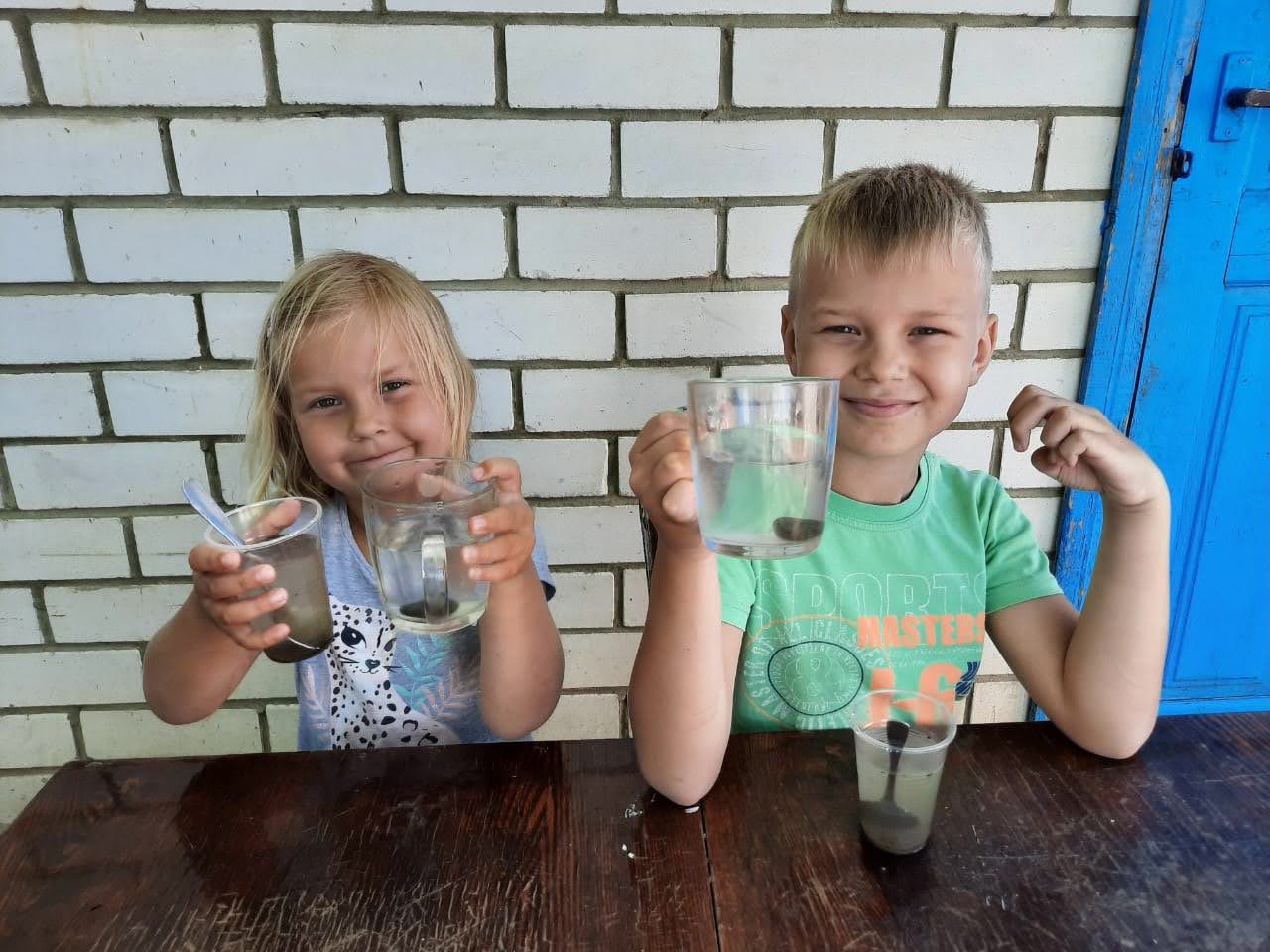 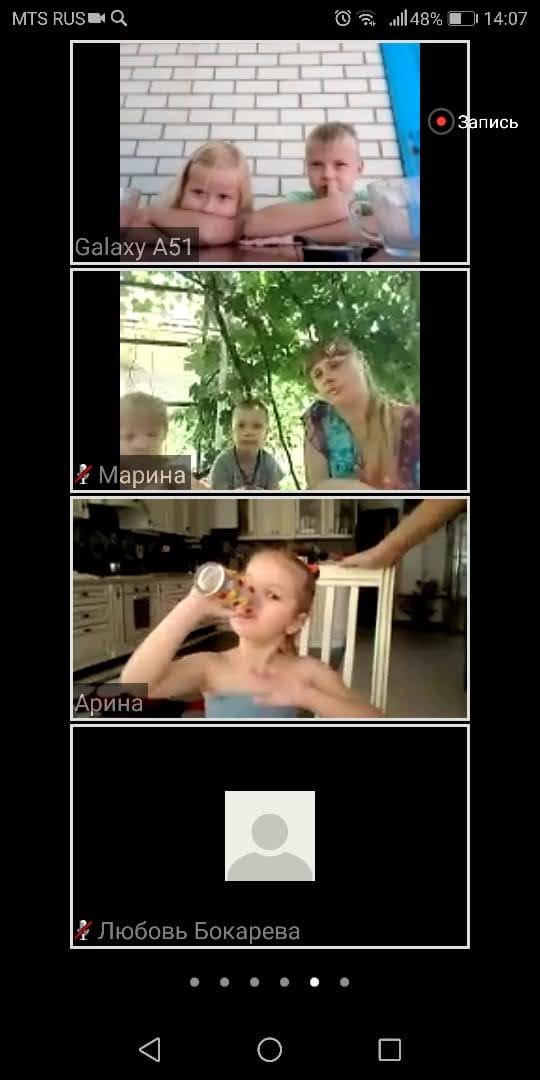 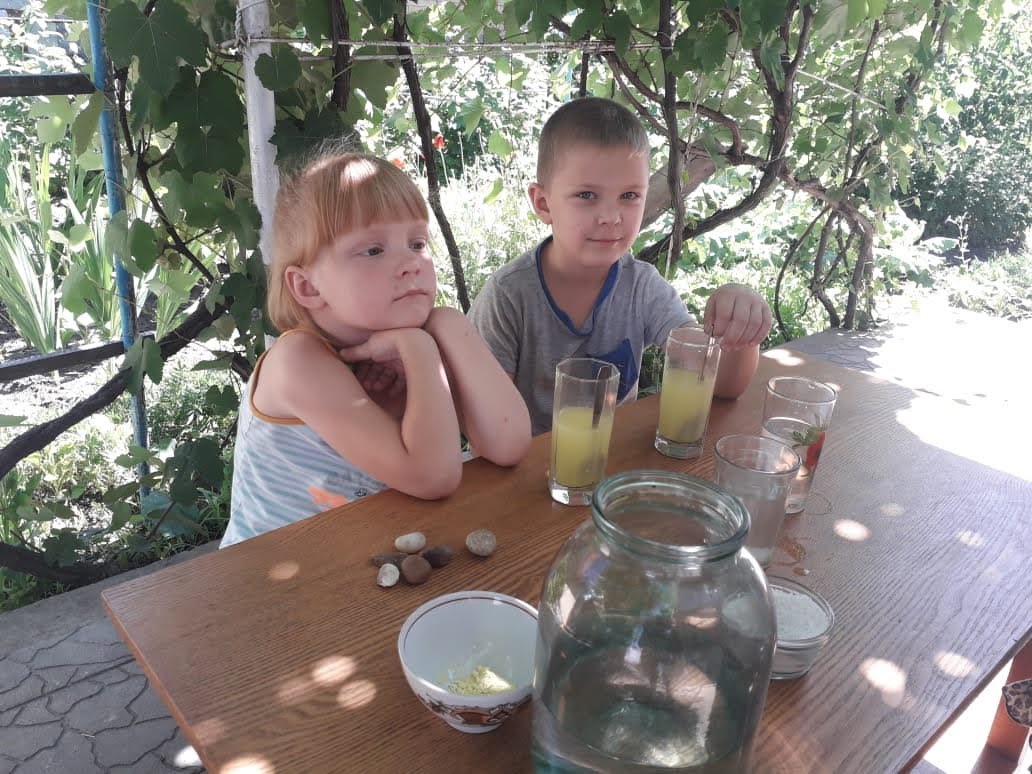 